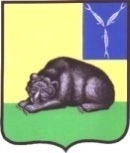 СОВЕТМУНИЦИПАЛЬНОГО ОБРАЗОВАНИЯ ГОРОД ВОЛЬСКВОЛЬСКОГО МУНИЦИПАЛЬНОГО РАЙОНАСАРАТОВСКОЙ ОБЛАСТИР Е Ш Е Н И Е    15 июня 2018 года                     № 60/3-274                               г. ВольскО назначении выборов депутатов в Совет  муниципального образования город Вольск Вольского муниципального района Саратовской областиВ соответствии с Федеральным  законом от 06.10.2003 года  № 131-ФЗ «Об общих принципах организации местного самоуправления в Российской Федерации», ст.10 Федерального закона от 12.06.2002 г. № 67-ФЗ «Об основных гарантиях избирательных прав и права на участие в референдуме граждан Российской Федерации», ст.6 Закона Саратовской области от 31.10.2005 г. № 107-ЗСО «О выборах в органы местного самоуправления Саратовской области», п.2 ст.7 Устава муниципального образования город Вольск Вольского муниципального района Саратовской области, Совет муниципального образования город Вольск Вольского муниципального района Саратовской области РЕШИЛ:1. Назначить выборы депутатов в Совет муниципального образования город Вольск Вольского муниципального района Саратовской области четвертого созыва на 9 сентября 2018 года.2. Направить настоящее решение в территориальную избирательную комиссию Вольского муниципального района.3. Опубликовать настоящее решение не позднее чем через 5 дней со дня принятия.         4. Настоящее решение вступает в силу со дня его официального опубликования.5. Контроль за исполнением настоящего решения возложить на главу муниципального образования город Вольск.Глава муниципального образования город Вольск                                                                              В.В.Гуменюк	 